Практическое занятие. Тема №26  Микробиологическая диагностика сифилиса, возвратных тифов, Лайм-боррелиоза, лептоспироза.Пройти тестирование. Форма ответа - № вопроса и цифра правильного ответа.ОСНОВНОЙ СПОСОБ КУЛЬТИВИРОВАНИЯ ВОЗБУДИТЕЛЯ СИФИЛИСАна специальных средахна культуре клеток тканив куриных эмбрионахзаражение кролика in testisне культивируютсяМИКРОБИОЛОГИЧЕСКАЯ ДИАГНОСТИКА ПЕРВИЧНОГО СИФИЛИСАвыделение культурыбиопроба на кроликахтемнопольная микроскопия отделяемого шанкра, пунктата лимфоузловтемнопольная микроскопия содержимого элементов сыпиосновной – выявление антителВОЗБУДИТЕЛЬ ЭПИДЕМИЧЕСКОГО (ВШИВОГО) ВОЗВРАТНОГО ТИФА Borrelia hispanikaB. latyschewiiB. persicaB. recurrentisB. caucasicaДЛЯ ПАТОГЕНЕЗА ЛАЙМ-БОРРЕЛИОЗА ХАРАКТЕРНО внутриклеточная персистенция боррелийиммунное воспалениегенерализация инфекциивоспалительно-дистрофические изменения ЦНС, ССС, суставоввсе вышеперечисленноеМАРКЕРЫ ЛЕПТОСПИР ПРИ ЭКСПРЕСС-ДИАГНОСТИКЕ суммарные антителаIgM, IgGнизкоавидные IgGвысокоавидные IgGантигены, ДНК2. Ответить на вопрос (по вариантам).   Если номер в списке группы студента четный, - вопрос 2.А, если нечетный, –вопрос 2.Б.Ответ должен  быть сформулирован самостоятельно (не копировать текст из источников литературы) и содержать обоснования, объяснения, рассуждения. (Термины требуют пояснений).2.А. Патогномоничный признак какой инфекции можно наблюдать на фото? Назовите её возбудителя (вид), особенности эпидемиологии и меры профилактики.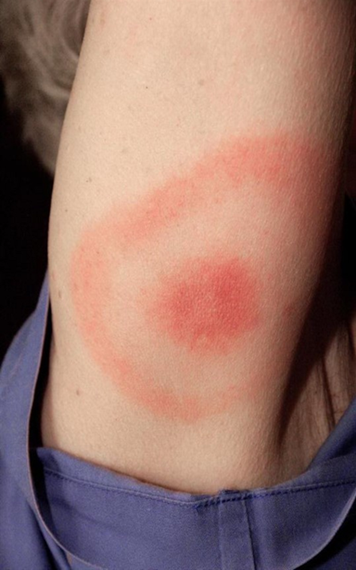 2.Б. Изучите микропрепарат импрегнированный серебром, из осадка мочи больного с выраженной желтухой. Напишите особенности  эпидемиологии и меры профилактики инфекции, вызванной предполагаемым возбудителем.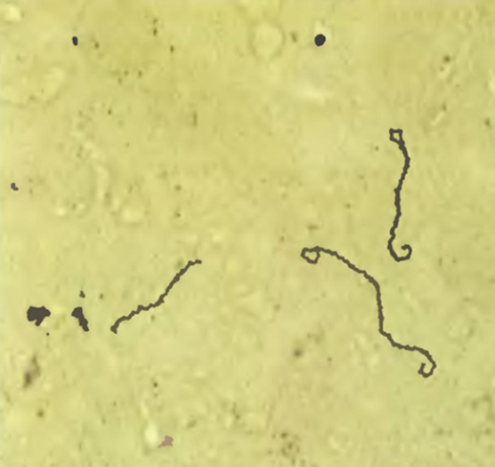 3. Выполнить практическое задание  в соответствии с методическими указаниями из документов кафедры. Изучите микропрепарат. Дайте описание, сделайте вывод.              Какие исследования необходимо провести для уточнения диагноза? 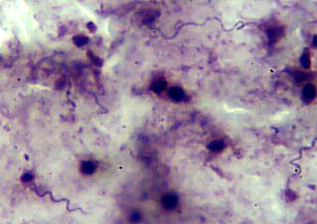 «Толстая капля», приготовленный из крови больного с клиническим диагнозом Возвратный тиф, взятой на высоте приступа (окраска по Романовскому-Гимзе).Посмотрите видеофильм, выполненный студентами  «РМП на сифилис». Решите ситуационную задачу. У женщины на 8 месяце беременности при плановом обследовании на сифилис реакция микропреципитации с кардиолипиновым антигеном положительна. Вопрос 1: Является ли этот результат подтверждением сифилиса у пациентки? Обоснуйте свой ответ.Вопрос 2: Какие исследования необходимо провести беременной для уточнения предположительного диагноза?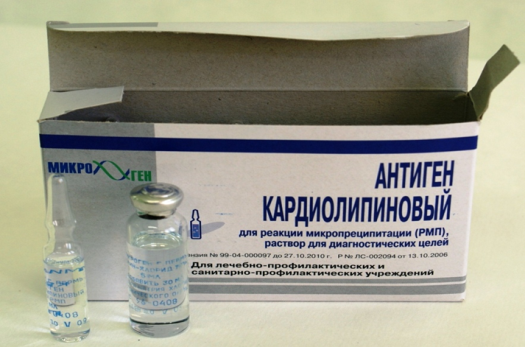 